DIO DELLA COMUNIONE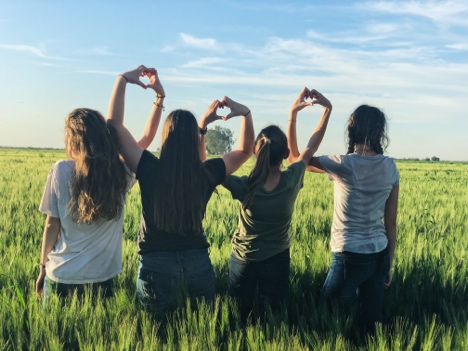 ADORAZIONE:Ebr. 10: 12-14CONFESSIONE:Apo: 3: 20; Rom. 5: 23RINGRAZIAMENTO:1. Cor. 1: 30Appunti personali:INTERCESSIONE:Gio. 17: 21; 2. Cor. 13: 13Appunti personali: 